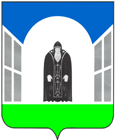 АдминистрацияФировского районаТверской областиРАСПОРЯЖЕНИЕО Координационном совете по духовно-нравственному воспитанию граждан в Фировском районе  В целях организации и проведения просветительской и воспитательной деятельности, направленной на формирование у граждан в Фировском районе духовно-нравственных и патриотических ценностей, в соответствии с пунктом 3.2 решения Координационного совета по духовно – нравственному воспитанию граждан в Тверской области от 27.11.2917 № 01:1. Создать Координационный совет по духовно-нравственному воспитанию граждан в Фировском районе (далее – Совет).2. Утвердить состав Совета (приложение 1).3. Утвердить Положение о Координационном совете по духовно-нравственному воспитанию граждан в Фировском районе (приложение 2).Глава Фировского района                                                                        В.Ю. ВоробьевПриложение 1к распоряжению Администрации Фировского района от 25.05.2018  № 139 Состав Координационного совета по духовно-нравственному воспитанию граждан в Фировском районе Приложение 2 к распоряжению АдминистрацииФировского районаот 25.05.2018 № 139Положение о Координационном совете по духовно-нравственному воспитанию граждан в Фировском районеОбщие положения 1. Координационный совет по духовно-нравственному воспитанию граждан в Фировском районе (далее - Совет) является постоянно действующим совещательным органом, образованным для экспертного, информационного и консультативного обеспечения деятельности исполнительных органов местного самоуправления по вопросам духовно-нравственного воспитания подрастающего поколения в муниципальном образовании Фировский район Тверской области. 2. Основной целью образования Совета является координация деятельности исполнительных органов местного самоуправления, учреждений, организаций по воспитанию духовно-нравственных ценностей, увеличению уровня воспитанности подрастающего поколения, возрождению духовно-нравственных традиций. 3. Совет осуществляет свою деятельность на общественных началах, на основе добровольности, равноправия членов, коллективного и свободного обсуждения вопросов на принципах законности и гласности. 4. Совет в своей деятельности руководствуется Конституцией Российской Федерации, законодательством Российской Федерации, Тверской области, нормативными правовыми актами муниципального образования и настоящим Положением.  		   II. Основные задачи и функции 	5. Основными задачами Совета являются:	а) определение целей и основных направлений межведомственного взаимодействия по духовно-нравственному воспитанию подрастающего поколения; 	б) разработка предложений по формированию в местных сообществах веротерпимости, по противодействию экстремизму и межконфессиональной розни; 	в) реализация совместных мероприятий по духовно-нравственному просвещению и воспитанию детей и молодежи с другими социальными субъектами воспитания: семьей, институтами гражданского общества, конфессиями, общественными организациями.	6. Совет, в соответствии с возложенными на него задачами, выполняет следующие функции: 	а) осуществляет мониторинг процессов в области духовно-нравственного образования и воспитания, анализирует происходящие изменения, выявляет проблемы и определяет дальнейшие направления развития; 	б) инициирует проведение муниципальных мероприятий, ориентированных на духовно-нравственное воспитание детей и молодежи; 	в) оказывает организационную и информационно-методическую помощь учреждениям и организациям по вопросам, связанным с реализацией значимых проектов и программ духовно-нравственной и социальной направленности; 	г) участвует в подготовке и проведении муниципальных совещаний, семинаров, конференций по культурно-образовательным вопросам; 	д) вырабатывает предложения в адрес органов местного самоуправления, общественных институтов, учреждений и организаций по вопросам, относящимся к компетенции Совета.III. Порядок формирования и организации деятельности Совета 7. Совет формируется из представителей структурных подразделений Администрации Фировского района, местной религиозной организации, общественных объединений, учреждений и организаций. 8. Персональный состав Совета утверждается распоряжением Администрации Фировского района. 9. В состав Совета входят два сопредседателя, заместитель председателя, секретарь Совета и  члены Совета. 10. Сопредседатели Совета:а) осуществляют общее руководство деятельностью Совета;б) утверждают планы работы Совета;в) определяют место и время заседаний Совета;г) председательствуют на заседаниях Совета.На заседании Совета председательствует один из сопредседателей Совета на основании решения Совета.11. Работа Совета организуется на плановой основе. Планы работы Совета на год  формируются на основании предложений членов Совета и утверждаются сопредседателями Совета. 12. Основной формой работы Совета является заседание. Заседания Совета проводятся ежеквартально. Внеочередные заседания Совета проводятся по решению сопредседателей Совета. 13. Заседание Совета является правомочным, если на нем присутствуют не менее половины от общего числа членов Совета. 14. Решения Совета принимаются простым большинством голосов присутствующих на заседании членов Совета. В случае равенства голосов решающим является голос председательствующего на заседании Совета.	  Приглашенные на заседание Совета лица в голосовании не участвуют. 	  15. Решение и рекомендации Совета оформляются протоколом, который подписывают председатель Совета или его заместитель, председательствующий на заседании, и секретарь Совета.   16. Решения Совета носят рекомендательный характер.                               IV. Функции секретаря Совета	17. Секретарь Совета выполняет следующие функции: 	а) информирует членов Совета и приглашенных о дате, времени, месте и повестке дня заседания Совета; 	б) запрашивает в установленном порядке по поручению Совета или его председателя (заместителя) информацию, необходимую для работы Совета;       в) обеспечивает тиражирование проектов решений, информационных и других материалов, необходимых для работы Совета; 	г) ведет протоколы заседаний Совета;	д) обеспечивает подписание протокола;	е) разрабатывает проекты правовых актов о внесении изменений в состав Совета и в положение о Совете.	                      V. Права и обязанности членов Совета	18. Члены Совета имеют право: 	а) принимать участие в заседаниях Совета с правом голоса; 	б) вносить предложения по всем вопросам, касающихся деятельности Совета, рассматривать и обсуждать их на заседании Совета, а также иметь свое особое мнение; 	в) знакомиться с организационно-распорядительными документами деятельности Совета; 	г) члены Совета могут иметь и другие права, определяемые на заседании Совета. 	19. Члены Совета обязаны: 	а) участвовать в заседаниях Совета и принимать участие в голосовании по каждому вопросу повестки дня; 	б) активно содействовать реализации целей и задач Совета, предусмотренных настоящим Положением; 	в) добросовестно исполнять свои общественные обязанности в Совете и его поручения, нести перед Советом ответственность за порученный ему участок работы, регулярно информировать Совет о положении дел на этом участке и выполнении других поручений Совета;г) разрабатывать и представлять свои предложения для включения в план мероприятий по духовно - нравственному воспитанию детей, подростков и молодежи.	                      VI. Ликвидация Совета	20. Деятельность Совета может быть прекращена распоряжением Администрации Фировского района Тверской области.от 25.05.2018           п. Фирово№ 139Градова Нина Васильевназаместитель Главы Администрации Фировского района, руководитель отдела образования, сопредседатель СоветаАлександр(Мартынов Александр Юрьевич)протоиерей, настоятель Свято-Троицкого храма п. Фирово, сопредседатель Совета (по согласованию)Сладкова Ирина Владиславовназаместитель руководителя отдела образования, заместитель председателя СоветаФедорова Светлана Павловназаведующий методическим кабинетом отдела образования Администрации Фировского района, секретарь СоветаЧлены Совета:Александр(Коротяев Александр Викторович)протоиерей, настоятель храма Рождества Пресвятой Богородицы (по согласованию)Афанасьева Елена Викторовнадиректор ГКУ ТО «Центр социальной поддержки населения» Фировского района (по согласованию)Барбина Ольга Евгеньевнакорреспондент телеканала «Фирово», председатель Общественного совета при отделе образования Администрации Фировского района (по согласованию)Горошкина Елена Николаевнадиректор МУК Фировского РДК (по согласованию)Григорьева Галина Николаевначлен Совета общественности Фировского района (по согласованию)Гуськова Татьяна Юрьевнадиректор МКУ ДО «Фировская ДШИ» (по согласованию)Исаев Дмитрий Александровичврач-отоларинголог ГБУЗ «Фировская ЦРБ» (по согласованию)Когут Мария Дмитриевначлен Совета общественности Фировского района (по согласованию)Кувшинова Надежда Васильевнадиректор МКУ Заводской НОШ, председатель районной организации профсоюза работников народного образования Фировского района (по согласованию)Маклецкий Сергей Леонидовичучитель физической культуры МБОУ Великооктябрьской СОШ, руководитель отряда «Юнармия» (по согласованию)Мартынова Ирина Валерьевнапедагог дополнительного образования МБОУ Великооктябрьской СОШ (по согласованию)Михайлова Елена Юрьевнаучитель начальных классов МОУ Фировской СОШ (по согласованию)Никитин Максим Николаевичдиректор МКУ ДО Фировская ДЮСШ (по согласованию)Сафонова Елена Васильевназаместитель директора по воспитательной работе МБОУ Рождественской СОШ (по согласованию)Цветкова Светлана Владимировнакорреспондент АНО «Редакция газеты «Коммунар» (по согласованию)Шаповалова Руфина Анваровнадиректор МБОУ Новосельской ООШ (по согласованию)Шкинева Ирина Евгеньевнадиректор МОУ Фировской СОШ (по согласованию) 